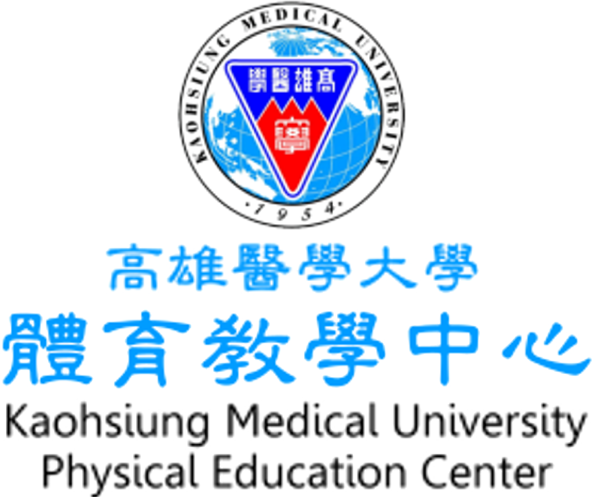 聲明同意書     本人願意認真且誠實自主參加110-1 學期「百日百K」里程競賽活動 ，若有不實之情形，經查明屬實，取消其資格，並收回已發給之獎勵。本活動配發之運動心跳錶為□華米Amazfit□華為Band 4 pro請於活動結束後在110年12月31日(五)前歸還至體育教學中心，若有遺失需照價賠償。學系：學號：年級：簽名：110年9月22日